Wasaga Beach Women’s Business Association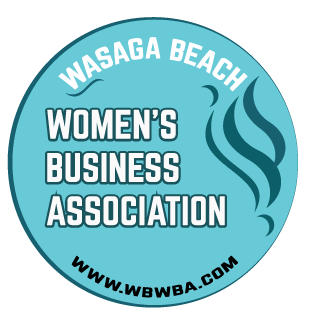 Annual General Meeting of MembersMay 14th, 2019PROXY	The undersigned member of Wasaga Beach Women’s Business Association (the “Corporation”) hereby appoints __________________________________ to vote and act for on behalf of the undersigned at the Annual General Meeting of Members of the Corporation to be held May 14th, 2019 at Marlwood Golf and Country Club and at any adjournment of adjournments thereof, in the same manner, to the same extent and with the same power as if the undersigned were personally present at the said meeting or any adjournment of adjournments thereof.The undersigned hereby revokes any proxy or proxies previously executed by the undersigned appointing any persons other than those specified above as the nominee of the undersigned with respect to the said meeting or any adjournment or adjournments thereof.	If any amendments or variations to the matters referred to above are proposed at the meeting or any adjournment of adjournments thereof, or if any other matters which are now known to the person soliciting this proxy should properly come before the meeting or any adjournment of adjournments thereof, this proxy confers discretionary authority on the person voting the proxy to vote on such amendments or variations such as other matters in accordance with the best judgement of such person. DATED this _____________ day of _______________, 2019___________________________Signature of member___________________________Name – Please Print 